NYHETSBREV I – TEAM GTLPR FEBRUAR 2018 – NORGES CUP 2-HOLMENKOLLEN - 16.2-18.2 2018Gjøvik Toten Langrenn er midtveis i sesongens Norgescup-sesong. To helger er unnagjort, nå sist  langhelg i Norges nasjonalskianlegg; Holmenkollen i Oslo.  Det er godt «driv» i teamet, allerede om få dager setter de fleste kursen mot Steinkjer og junior-NM som arrangeres  i perioden 2.3-4.3.Når vi er ute på store arrangementer gjør team GTL seg bemerket på flere positive måter. Vi har en stor bredde av løpere, denne gang 24 løpere i alt ( nærmere beskrivelse av hvem som deltok samt resultater følger lenger ned) Dette fører med seg en stor gruppe av engasjerte foreldre og støtteapparat. Vi har faste smørere som gjør et kvalitetsmessig godt arbeid i smørerbilen. De har lange dager, er dedikerte til oppgaven, og har en god kommunikasjon med løpere og trenere. Vi har opprettet sekunderingsteam, ett for jentegruppa og ett for guttegruppa. Dette begynner nå å fungere veldig bra, og er et viktig bidrag til det å gjøre en god gjennomføring av viktige skirenn. Vi har trenere som er på stadion fra tidlig om morgenen til sent på ettermiddagen. De følger opp hver enkelt løper med råd, støtte og oppmuntring. Vi har også en dyktig fotograf i forelder og styremedlem Svein Riste; dette muliggjør visuell formidling av hva vi holder på med. Det er viktig! Vi forsøker til enhver tid å framheve dere; våre samarbeidspartnere,- på en så god måte som mulig. Det gjelder via sosiale medier, bruk av tøy og utstyr med aktuelle logoer, og ikke minst i måten vi opptrer og viser oss fram utad på. Vi ønsker å utvise gode holdninger og fin framferd!Med klubbtøy i fine, synlige farger blir vi blikkfang; spesielt når vi er samlet som gruppe. Vi har sportslig bredde i teamet; de fleste av løperne opplever framgang og setter seg stadig nye mål å jobbe mot. Denne gang var det Mathilde Skjærdalen Myhrvold som sto for de beste resultatene, spesielt med sølvmedalje på lørdagens innbakte NM i klassisk sprint. 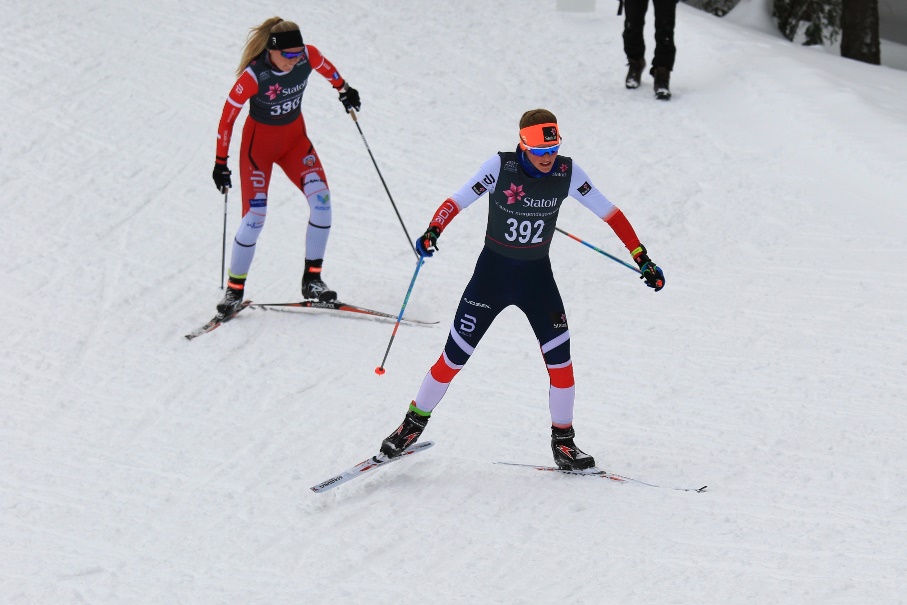 Mathilde Skjærdalen i fint driv under fredagens fristil distanserenn.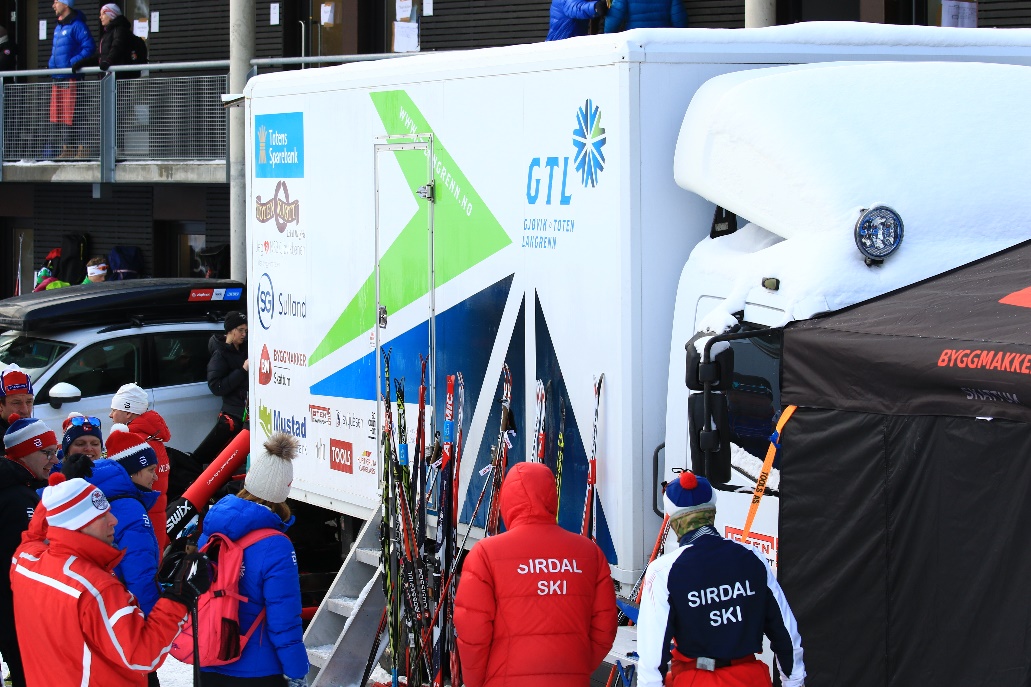 Vår smørerbil er et godt blikkfang, og et møtepunkt for løpere, foreldre og støtteapparat for øvrig. 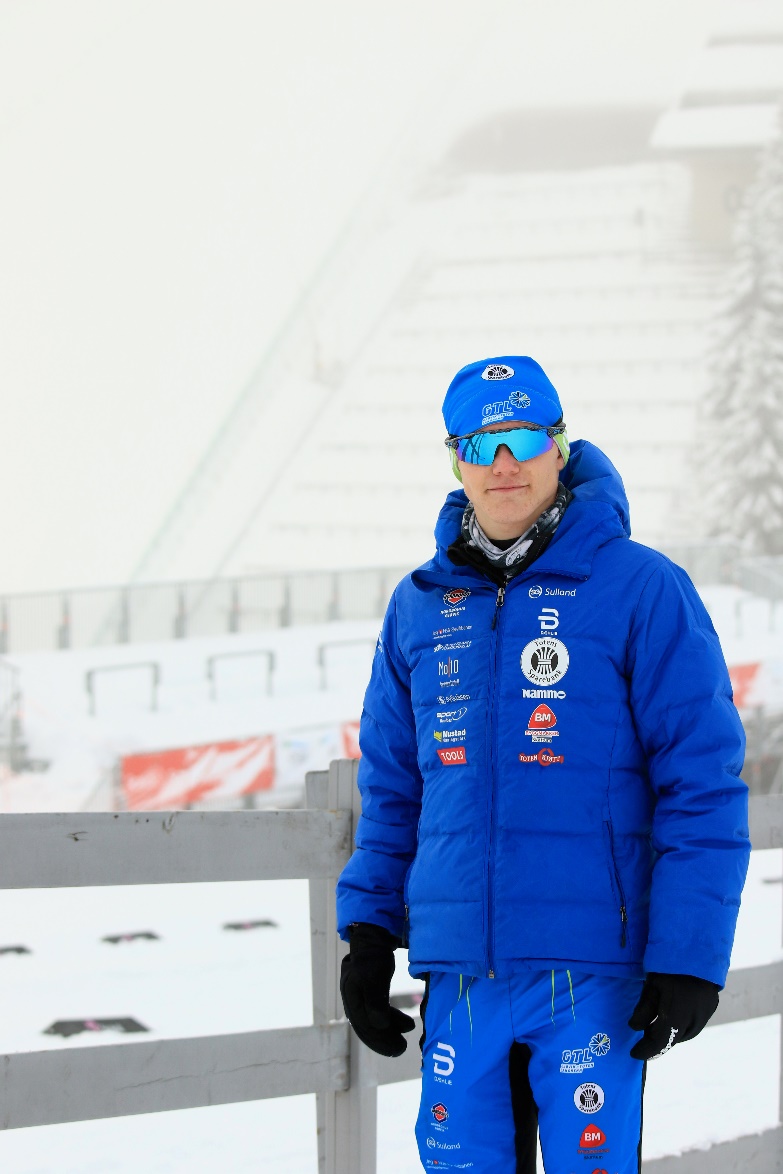 «Kollen-tåka» unngikk vi ikke.. men «outfit’n» til teamet er uansett godt synlig DELTAGENDE LØPERE FRA TEAM GTL:Totalt hadde vi med 24 løpere; inkludert 4 assosierte løpere. Disse var:K17:Anita Bueno Lindmoen, Raufoss ILNatascha Silber, Vind ILYlva Nereng Sørlie, Raufoss ILK18:Erna Tøfting Bakke, Varde ILAnnette Berntsen, Vind ILThea Helene Linnerud Foss, Gjøvik skiklubbKristine Haanes Strandlie, Gjøvik skiklubbK19/20:Mathilde Skjærdalen Myhrvold, Vind ILDorthe Ballangrud Seierstad, Raufoss ILM17:Ivar Dragerengen, Raufoss ILNils Henrik Kvale, Østre Toten skilagMorten Ramstad, Gjøvik skiklubbMarkus Moen Riste, Østre Toten skilagEirik Seegaard, Gjøvik skiklubbHåvard Kvam, Kolbukameratene (assosiert)M18:Christian Opsahl Eriksen, Vind ILSimen Granvold, Gjøvik skiklubbPetter Lindmoen, Raufoss ILMathias Bjerregård Haugnes, Raufoss IL (assosiert)Kristoffer Alm Karsrud, Raufoss IL (assosiert)Arngrim Sørumshaugen, Gjøvik skiklubb (assosiert)M19/20:Fredrik Fuglerud Flugstad Thomas Stangjordet, Raufoss ILMarius Viken Vesterås, Varde IL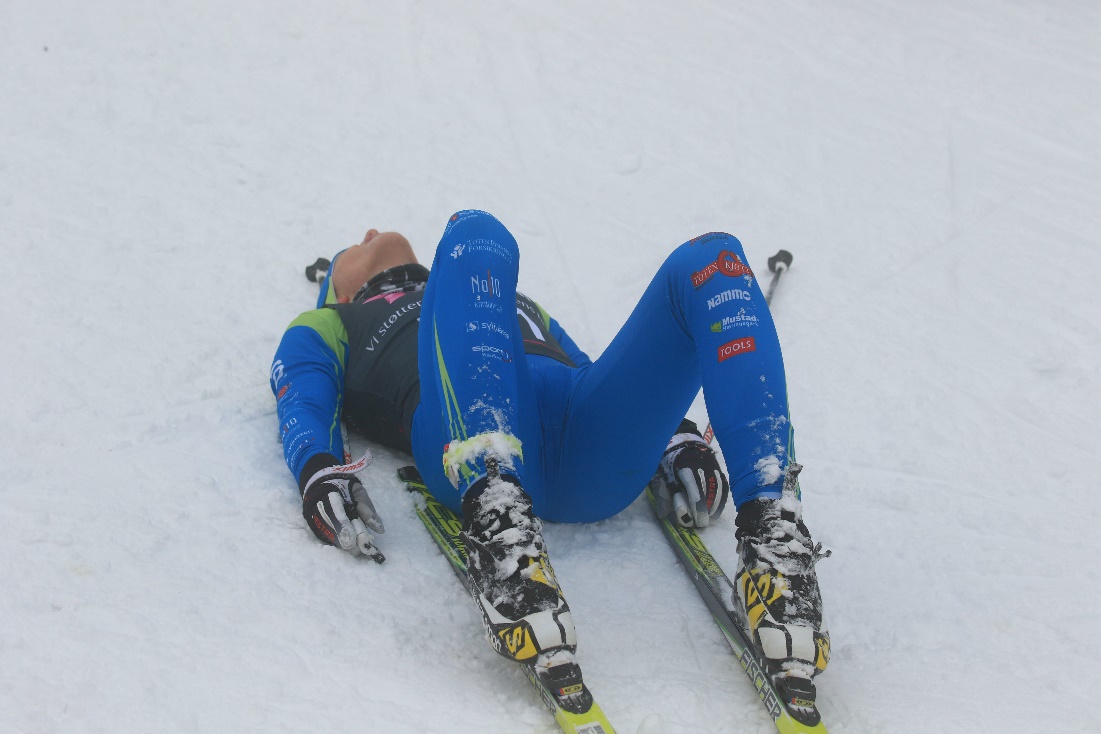 Mye innsats og tæl – viljen til «å gå i kjeller`n» og ta seg helt ut er absolutt til stedeRESULATER: ( plasseringer nevnt er topp 30 blant kvinner og topp 50 blant menn, utover dette beste resultat for GTL i hver klasse)Fredag 16 februar – distanse fri stil:K17:     78. Anita Bueno LindmoenK18:     17. Kristine Haanes Strandlie             20. Annette BerntsenK19/20: 3. Mathilde Skjærdalen Myhrvold	  23. Dorthe Ballangrud SeierstadM17:     86. Morten RamstadM18:     28. Arngrim Sørumshaugen              43. Mathias Bjerregård Haugnes              44. Kristoffer Alm Karsrud   M19/20:81. Fredrik Fuglerud FlugstadLørdag 17 februar – Junior NM sprint klassiskK17:     12. Anita Bueno LindmoenK18:     20. Kristine Haanes Strandlie             24. Annette Berntsen             30. Thea Helene FossK19/20: 2. Mathilde Skjærdalen Myhrvold (NM sølv)              17.Dorthe Ballangrud Seierstad M17:      32. Ivar Dragerengen               40. Håvard KvamM18:      12. Kristoffer Alm Karsrud               21. Arngrim Sørumshaugen               25. Mathias Bjerregård HaugnesM19/20: 41.Thomas StangjordetSøndag 18 februar-distanse klassiskK17:        55. Anita Bueno LindmoenK18:        15. Annette Berntsen                17. Kristine Haanes StrandlieK19/20:   5. Mathilde Skjærdalen Myhrvold                27. Dorthe Ballangrud SeierstadM17:     43. Håvard KvamM18:     18. Kristoffer Alm Karsrud              26. Arngrim Sørumshaugen              29. Mathias Bjerregård Haugnes              32. Simen Granvold M19/20:71. Marius Viken Vesterås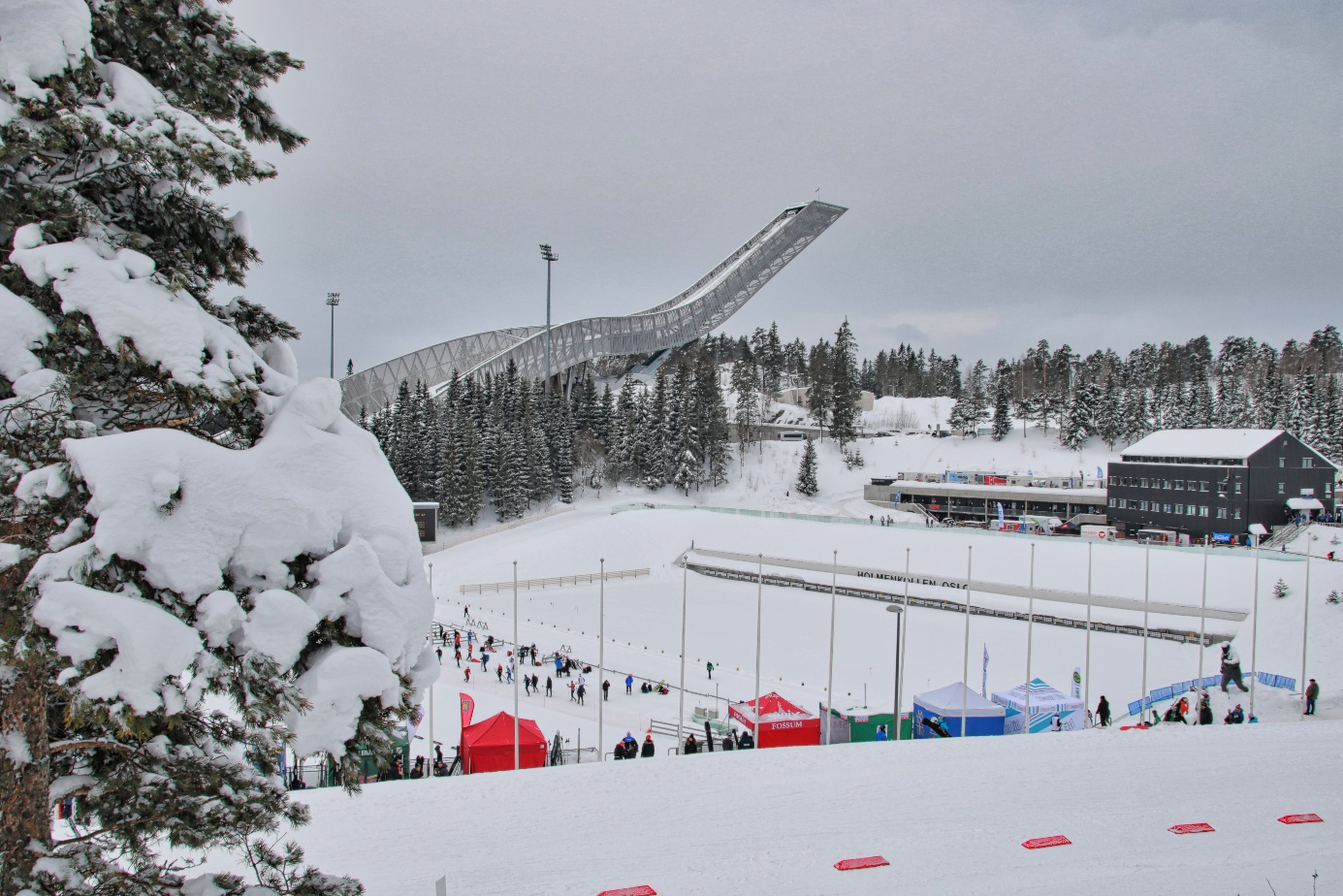 Vi takker for ei opplevelsesrik skihelg i Kollen! Mars måned nærmer seg med stormskritt. Som nevnt er det nå junior-NM som står for døra, deretter er det avslutningshelg for Norgescup junior sammen med NM del 2 i Alta første helg i april. Igjen; tusen takk for uvurderlig støtte fra dere som er våre gode samarbeidspartnere!Gjøvik, 25.2.18På vegne av styret i Gjøvik Toten LangrennTone Sørumshaugen